北京中科云图地理信息          系统培训中心                【2019】第11号   关于举办“ArcGIS应用和二次开发”高级研修班各企事业单位：     随着信息技术的发展，互联网+时代到来，GIS的应用越来越广泛和重要，经过一定时间的ArcGIS学习与应用，为了提高ArcGIS数据处理能力，满足各种实际的应用，平板和手机等移动设备应用，ArcGIS二次开发是必须的：ArcGIS桌面的插件开发、Python批量数据处理开发与大数据分析的开源库的二次开发完整学习；因此，北京中科云图地理信息系统培训中心特举办“ArcGIS应用和二次开发”高级研修班。培训目标：   1. Python二次开发2. ArcGIS地理处理模型二次开发   3. ArcGIS插件程序的开发   4. GIS开发的开源GIS开源库和大数据分析库的使用二、培训方式：（一）上机操作为主；（二）课程讲座；（三）专题小组研讨与案例讲解分析结合三、培训对象：各省、自治区、直辖市负责信息化推进工作的技术人员、相关城市负责信息化工作的技术人员、遥感与地理信息系统高级应用人员；林业、规划、测绘、水利、环境监测、气象、海洋、国土管理及信息服务等行业相关的政府主管部门及企事业研究院（所）、大专院校及勘察、勘探、设计、测绘、勘测院、所、队的领导与业务技术骨干等相关人员。四、培训专家：主讲专家来自中科院等科研机构的高级专家，拥有丰富的科研及工程技术经验，长期从事该领域国家重大项目研究，具有资深的技术底蕴和专业背景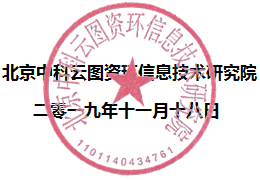 五、时间地点：  2020年01 月10日—01月13日   广东*广州                           （时间安排：第1天报到、授课3天）                          六、课程大纲：七、培训费用：3980元/人（含报名费、培训费、资料费、证书费）；住宿可统一安排，费用自理。经培训考试通过后由工业和信息化部人才交流中心颁发《地理信息系统应用》高级证书；此证书可作为专业技术人员能力测评，晋升、求职的有效证件。注：蓝底免冠标准证件照小2寸两张（背面注明姓名）、身份证（正反面）和学历证复印件各一份；报到时请将纸质版资料交给会务老师。 报名回执表第一章ArcGIS高级应用与ModerBuilder模型构建GIS 建模的基本元素GIS 模型的分类ModerBuilder建模过程GIS 在建模中的作用GIS 与其它建模程序的结合基于矢量的二值模型方法基于栅格的二值模型方法加权线性综合法指数模型数据建模基础知识和参数设置，参数顺序调整模型中高级工具仅模型如计算值和解析路径等工具使用模型导出Python和模型在不同版本的ArcGIS移植案例实操:    1.  建立基于矢量的GIS选址二值模型  2.  建立基于栅格的GIS选址二值模型  3.  建立基于矢量的GIS规划决策指数模型  4.  建立基于栅格的GIS规划决策指数模型第二章Python语言学习与二次开发NotePad++记事本编写Python程序PyCharm开发工具的下载、安装与使用Python语言基本概念、类型变量定义和使用、数据类型Python语言运算符与表达式Python语言控制流、条件语句和循环的使用Python自定义函数Python模块与数据结构Python语言文件输入输出与文件流Python异常处理与代码调试Python标准库、SciPy库、NumPy库、大数据Python库介绍案例实操:    1.  NotePad++记事本编写Python程序  2.  PyCharm编写Python程序  3.  PyCharm引用开源GIS和大数据分析的相关库第三章Python二次开发ArcGIS数据管理Python在ArcGIS集成，ArcPy模块中常用类和函数介绍，界面和参数设置Python从不同数据类型（如：要素类、工作空间、数据集、栅格数据集等）中获取相应的属性多个列表函数如ListDatasets，ListFeatureClasses等使用Cursor使用和数据更新，如updateRow，deleteRow，insertRowPython操纵几何对象，创建和更新点、线、面等几何对象Python在MXD修改和地图打印中应用Python应用中各种常见问题处理：如汉字乱码，异常处理，子函数定义、文件处理案例实操:    1.  Python访问ArcGIS空间数据  2.  Python处理ArcGIS空间数据与几何图形  3.  Python使用和处理栅格数据第四章Python二次开发ArcGIS空间分析ArcPy的Spatial Analyst模块与地图代数 ArcPy的ApplyEnvironment函数 ArcPy的ArcPy.as模块中的类 NumPy数组的相关问题 执行地理处理任务 程序调试与错误处理 识别语法错误、识别异常 程序调试、程序调试技巧 异常的处理、触发异常 处理地理异常 案例实操:   1.  使用Python进行Geoprocessing处理  2.  利用Python脚本与ArcGIS进行地理处理任务  3.  Python程序调试与错误处理第五章ArcGIS二次开发数据管理ArcGIS安装,安装过程中存在问题和解决方法ArcGIS使用中各种常见问题和解决方法ArcMap菜单，工具条等的自定义定义自己的工具箱与创建自定义工具 创建自定义工具的步骤 编辑脚本代码、工具参数 设置工具参数、 脚本工具示例 自定义工具行为、处理消息、处理独立脚本和工具的消息 自定义进度对话框 案例实操:   1.  创建自定义ArcGIS工具  2.  创建自定义ArcGIS进行地理处理任务第六章、本次培训以大量实际源码为导向,很多现成，实际可以运行和使用例子第六章、本次培训以大量实际源码为导向,很多现成，实际可以运行和使用例子单 位 信 息 单 位 信 息 单 位 信 息 单 位 信 息 单 位 信 息 单 位 信 息 单 位 信 息 单 位 信 息 单 位 信 息 单 位 信 息 单 位 信 息 单 位 信 息 单位名称单位名称所属行业所属行业单位地址单位地址邮    编邮    编统一社会信用代码统一社会信用代码开具发票类型开具发票类型□增值税普通发票□增值税普通发票□增值税普通发票□增值税普通发票□增值税专用发票□增值税专用发票□增值税专用发票□增值税专用发票□增值税专用发票□增值税专用发票学  员  信  息  学  员  信  息  学  员  信  息  学  员  信  息  学  员  信  息  学  员  信  息  学  员  信  息  学  员  信  息  学  员  信  息  学  员  信  息  学  员  信  息  学  员  信  息  姓名性别性别部门职务手机手机手机邮箱邮箱培训地点培训地点培训费合计培训费合计培训费合计 万    仟    佰    拾    元 万    仟    佰    拾    元 万    仟    佰    拾    元 万    仟    佰    拾    元 万    仟    佰    拾    元房间预订 房间预订 □是 □否 □是 □否 培训费办理培训费办理培训费办理 □汇款      □刷卡     □现金        （请用“√”标注） □汇款      □刷卡     □现金        （请用“√”标注） □汇款      □刷卡     □现金        （请用“√”标注） □汇款      □刷卡     □现金        （请用“√”标注） □汇款      □刷卡     □现金        （请用“√”标注） □汇款      □刷卡     □现金        （请用“√”标注） □汇款      □刷卡     □现金        （请用“√”标注） □汇款      □刷卡     □现金        （请用“√”标注） □汇款      □刷卡     □现金        （请用“√”标注）咨询顾问：刘  艳                              手机：185 0128 3728咨询顾问：刘  艳                              手机：185 0128 3728咨询顾问：刘  艳                              手机：185 0128 3728咨询顾问：刘  艳                              手机：185 0128 3728咨询顾问：刘  艳                              手机：185 0128 3728咨询顾问：刘  艳                              手机：185 0128 3728咨询顾问：刘  艳                              手机：185 0128 3728咨询顾问：刘  艳                              手机：185 0128 3728咨询顾问：刘  艳                              手机：185 0128 3728咨询顾问：刘  艳                              手机：185 0128 3728咨询顾问：刘  艳                              手机：185 0128 3728咨询顾问：刘  艳                              手机：185 0128 3728邮    箱：zkytgis8888@vip.163.com          Q Q：304 399 7507 邮    箱：zkytgis8888@vip.163.com          Q Q：304 399 7507 邮    箱：zkytgis8888@vip.163.com          Q Q：304 399 7507 邮    箱：zkytgis8888@vip.163.com          Q Q：304 399 7507 邮    箱：zkytgis8888@vip.163.com          Q Q：304 399 7507 邮    箱：zkytgis8888@vip.163.com          Q Q：304 399 7507 邮    箱：zkytgis8888@vip.163.com          Q Q：304 399 7507 邮    箱：zkytgis8888@vip.163.com          Q Q：304 399 7507 邮    箱：zkytgis8888@vip.163.com          Q Q：304 399 7507 邮    箱：zkytgis8888@vip.163.com          Q Q：304 399 7507 邮    箱：zkytgis8888@vip.163.com          Q Q：304 399 7507 邮    箱：zkytgis8888@vip.163.com          Q Q：304 399 7507 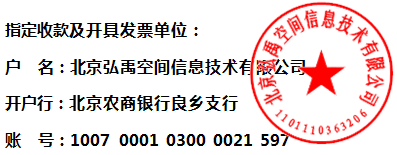 参会单位盖章：参会学员签名：参会单位盖章：参会学员签名：参会单位盖章：参会学员签名：参会单位盖章：参会学员签名：参会单位盖章：参会学员签名：希望通过培训解决哪些问题（实效课程请认真填写）：问题一：问题二： 问题三：问题四：希望通过培训解决哪些问题（实效课程请认真填写）：问题一：问题二： 问题三：问题四：希望通过培训解决哪些问题（实效课程请认真填写）：问题一：问题二： 问题三：问题四：希望通过培训解决哪些问题（实效课程请认真填写）：问题一：问题二： 问题三：问题四：希望通过培训解决哪些问题（实效课程请认真填写）：问题一：问题二： 问题三：问题四：希望通过培训解决哪些问题（实效课程请认真填写）：问题一：问题二： 问题三：问题四：希望通过培训解决哪些问题（实效课程请认真填写）：问题一：问题二： 问题三：问题四：希望通过培训解决哪些问题（实效课程请认真填写）：问题一：问题二： 问题三：问题四：希望通过培训解决哪些问题（实效课程请认真填写）：问题一：问题二： 问题三：问题四：希望通过培训解决哪些问题（实效课程请认真填写）：问题一：问题二： 问题三：问题四：希望通过培训解决哪些问题（实效课程请认真填写）：问题一：问题二： 问题三：问题四：希望通过培训解决哪些问题（实效课程请认真填写）：问题一：问题二： 问题三：问题四：